Determining the Empirical Formula of Magnesium OxideThis gravimetric analysis involves the combustion of magnesium metal in air to synthesize magnesium oxide. The mass of the product is greater than the mass of magnesium used because oxygen reacts with the magnesium metal. As in all gravimetric analyses, success depends on attaining a product yield near 100%.Therefore, the product will be heated and cooled and have its mass measured until two of these mass measurements are within 0.02% of one another. When the masses of the reactant and product have been carefully measured, the amount of oxygen used in the reaction can be calculated. The ratio of oxygen to magnesium can then be established, and the empirical formula of magnesium oxide can be determined.PurposeMeasure the mass of magnesium oxide.Perform a synthesis reaction by using gravimetric techniques.Determine the empirical formula of magnesium oxide.MATERIALS15 cm magnesium ribbon, 225 mL beakerBunsen burner assemblyclay trianglecrucible and lidcrucible tongsdistilled watereyedropper ring standelectronic scaleAlways wear safety goggles and a lab apron to protect your   eyes and clothing. If you get a chemical in your eyes, immediately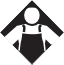 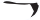 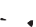 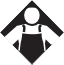 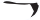 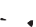 flush the chemical out at the eyewash station while calling to your teacher. Know the locations of the emergency lab shower and the eyewash station and the proce- dures for using them.When using a Bunsen burner, confine long hair and loose clothing. If your clothing catches on fire, WALK to the emergency lab shower and use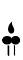 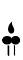 it to put out the fire. When heating a substance in a test tube, the mouth of the test tube should point away from where you and others are standing. Watch the test tube at all times to prevent the contents from boiling over.Never put broken glass in a regular waste container. Broken glass should be disposed of separately according to your teacher’s instructions.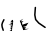 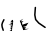 PROCEDURESet up the Bunsen burner and ring stand assembly. Place the clay triangle on the ring stand.Heat the crucible and lid for 5 min to burn off any impurities.Cool the crucible and lid to room temperature. Measure their combined mass, and record the measurement on line 3 of the Data Table.NOTE: Handle the crucible and lid with crucible tongs at all times during this experiment. Such handling prevents burns and the transfer of dirt and oil from your hands to the crucible and lid.Polish a 15 cm strip of magnesium with steel wool. The magnesium should be shiny. Cut the strip into small pieces to make the reaction proceed faster, and place the pieces in the crucible.Cover the crucible with the lid, and measure the mass of the crucible, lid, and metal. Record the measurement on line 1 of the Data Table.Use tongs to replace the crucible on the clay triangle. Heat the covered crucible gently. Lift the lid occasionally to allow air in.CAUTION: Do not look directly at the burning magnesium metal. The brightness of the light can blind you.When the magnesium appears to be fully reacted, partially remove the crucible lid and continue heating for 1 min.Remove the burner from under the crucible. After the crucible has cooled, use an eyedropper to carefully add a few drops of water to decompose any nitrides that may have formed.CAUTION: Use care when adding water. Using too much water can cause the crucible to crack.Cover the crucible completely. Replace the burner under the crucible, and continue heating for about 30 to 60 s.Turn off the burner. Cool the crucible, lid, and contents to room temperature. Measure the mass of the crucible, lid, and product. Record the measurement in the margin of the Data Table.Replace the crucible, lid, and contents on the clay triangle, and reheat for another 2 min. Cool to room temperature, and remeasure the mass of the crucible, lid, and contents. Compare this mass measurement with the meas- urement obtained in step 10. If the new mass is ±0.02% of the mass in step 10, record the new mass on line 2 of your data table and go on to step 12. If not, your reaction is still incomplete, and you should repeat step 11.Clean the crucible, and repeat steps 2–11 with a second strip of magnesium ribbon. Record your measurements under Trial 2 in the Data Table.DISPOSALPut the solid magnesium oxide in the designated waste container. Clean your equipment and lab station. Thoroughly wash your hands after completing the lab session and cleanup.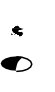 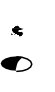 Analysis – must show all work to receive credit.Use the average values of the two trials to calculate the mass of the magnesium metal and the mass of the product.Determine the average mass of the oxygen consumed.Calculate the number of moles of magnesium and the number of moles of oxygen in the product.Determine the empirical formula for magnesium oxide, MgxOy.Data TableData TableData TableData TableTrial 1Trial 2Average1. Mass of crucible, lid, and metal (g)2. Mass of crucible, lid, and product (g)3. Mass of crucible and lid (g)